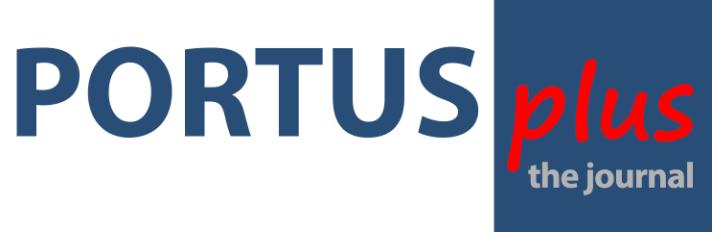 HEREBY DECLARE- that I pledge to produce works that are original or in any case are not bound by restrictions of any nature, releasing the editor RETE from any responsibility in the case of untruthful declarations;- that I own all the rights and that I authorize the editor RETE to publish the paper in a printed edition and in a digital edition on Internet and even to re-edit it, on different supports;- that I hereby authorize the editor RETE to distribute and promote the paper in the ways it feels are most appropriate;- that the publication of the paper in no way infringes on the rights of third parties, violates no penal code and releases the editor RETE from any claims for damages and all the consequent costs that might result from publication;- and in addition that I have the written permission with no limits of time, region or language from the owners of the images and any part of the paper protected by copyright, as defined in this declaration and without costs or expenses to be borne by the editor RETE, releasing the latter from any responsibility in the case of untruthful declarations.Pursuant to article 13 of (UE) Regulation 2016/679 “General Data Protection Regulation” (GDPR 2016/679), which contains provisions for the protection of the personal data of people and other subjects, the personal data provided will be treated in compliance with the aforementioned regulation and with the confidentiality to which the Journal is subjected.Date……………………………….Signature…………………………………………….PORTUSplus_the online Journal of RETERETE Publisher, , ISSN: 2039-6422ATTACHMENT ADeclaration of responsibilityDeclaration of responsibilityI the undersigned  Agency/Institution represented Street/n.° Postal Code City Country/State E-mail 